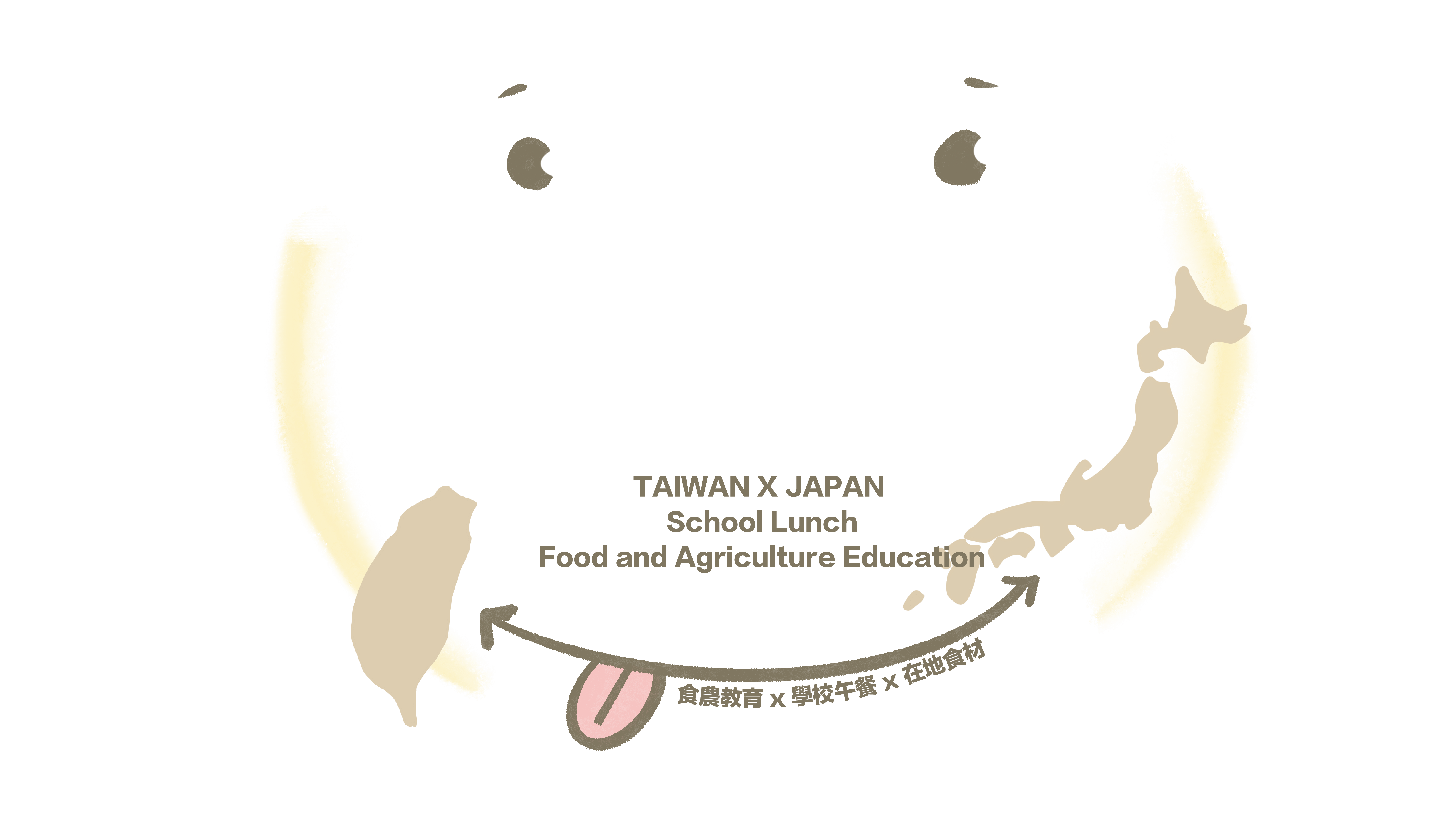 報名表填寫注意事項本計畫報名表分為「報名隊伍資料」與「食譜作品說明」兩部分。請以電腦打字填寫所有內容，文字採用標楷體、12級字大小之形式。「報名單位資料」中之個人簡歷、學校簡介、食譜設計理念項目，請依規定字數內填寫。參賽作品須依據學校衛生法第23條進行營養分析，符合中央主管機關所定學校午餐食物內容及營養基準，以及國人膳食營養素參考攝取量。食材與調味料須精準列出品項與份量。例如：不可只寫油品，須說明是沙拉油或是麻油；調味料或食材不可寫適量，須說明使用幾公克。參賽作品須正確標示過敏原代號，依衛生福利部2018年公告之下列11項過敏原項目為準。(A)甲殼類及其製品 (B)芒果及其製品 (C)花生及其製品 (D)牛奶、羊奶及其製品 (E)蛋及其製品 (F)堅果類及其製品 (G)芝麻及其製品 (H)含麩質穀物及其製品 (I)大豆及其製品 (J)魚類及其製品 (K)使用亞硫酸鹽類或二氧化硫等，其終產品以二氧化硫殘留量計每公斤十毫克以上之製品。填寫完畢後，請務必再次確認所有項目均已填答。繳交報名表時，請同時提供WORD與PDF兩種格式的檔案。填寫時如有任何問題，請透過下述聯繫方式洽詢主辦單位。填答完成！感謝您報名參與2024臺日韓學校午餐交換計畫。繳交報名文件前，請記得再次檢查內容是否正確無誤！E-mail：schoollunchexchange@foodiedu.org電話：（02）6636-5870	加官方Line好友發問：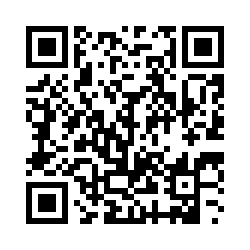 報名隊伍資料表_1/2報名隊伍資料表_1/2報名隊伍資料表_1/2報名隊伍資料表_1/2姓名職稱⬜學校營養師 ⬜團膳營養師 ※證書字號：學校名稱常用電子信箱所屬縣市連絡電話供餐型態公辦公營   □ 公辦民營（廠商：_________________________________）  公辦公營   □ 公辦民營（廠商：_________________________________）  公辦公營   □ 公辦民營（廠商：_________________________________）  學校人數營養師________人，廚師________人供餐規模_________校__________人個人簡歷（100字以內）同意聲明(勾選)我同意完成食譜及食農教育教材設計，於下學期擇一日供餐，並當日辦理一場次線上食農教育交流。我同意完成食譜及食農教育教材設計，於下學期擇一日供餐，並當日辦理一場次線上食農教育交流。我同意完成食譜及食農教育教材設計，於下學期擇一日供餐，並當日辦理一場次線上食農教育交流。報名隊伍資料表_2/2報名隊伍資料表_2/2學校簡介（250字以內）※特別說明：若您是代表供餐學校參與計畫的團膳業者，請填寫學校簡介。食譜設計理念（500字以內）（須說明食譜與徵件主題的關聯）食譜作品說明總表_1/1食譜作品說明總表_1/1食譜作品說明總表_1/1食譜作品說明總表_1/1食譜作品說明總表_1/1食譜作品說明總表_1/1食譜作品說明總表_1/1食譜作品說明總表_1/1食譜作品說明總表_1/1食譜作品說明總表_1/1食譜作品說明總表_1/1食譜作品說明總表_1/1學校名稱供應對象國小四至六年級 □ 國中生國小四至六年級 □ 國中生國小四至六年級 □ 國中生作品成本（元）請填寫符合永續發展目標之項目（最多三項）請填寫符合永續發展目標之項目（最多三項）（※永續發展目標項目，請根據右側QRcode文章內的中文翻譯填寫。）（※永續發展目標項目，請根據右側QRcode文章內的中文翻譯填寫。）（※永續發展目標項目，請根據右側QRcode文章內的中文翻譯填寫。）（※永續發展目標項目，請根據右側QRcode文章內的中文翻譯填寫。）（※永續發展目標項目，請根據右側QRcode文章內的中文翻譯填寫。）（※永續發展目標項目，請根據右側QRcode文章內的中文翻譯填寫。）（※永續發展目標項目，請根據右側QRcode文章內的中文翻譯填寫。）認識永續發展目標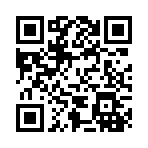 認識永續發展目標認識永續發展目標作品內容作品內容作品內容一人份食物內容（※填寫整份菜單之總和）一人份食物內容（※填寫整份菜單之總和）一人份食物內容（※填寫整份菜單之總和）一人份食物內容（※填寫整份菜單之總和）一人份營養量（※填寫整份菜單之總和）一人份營養量（※填寫整份菜單之總和）一人份營養量（※填寫整份菜單之總和）一人份營養量（※填寫整份菜單之總和）一人份營養量（※填寫整份菜單之總和）主食主食全榖雜糧類全榖雜糧類份熱量熱量熱量Kcal主菜主菜豆魚蛋肉類豆魚蛋肉類份碳水化合物碳水化合物碳水化合物g副菜一副菜一蔬菜類蔬菜類份蛋白質蛋白質蛋白質g湯品湯品水果類水果類份脂肪脂肪脂肪g其他（水果、甜點、飲料）其他（水果、甜點、飲料）乳品類乳品類份鈉鈉鈉mg油脂與堅果種子類油脂與堅果種子類份鈣鈣鈣mg食譜作品說明_1/5食譜作品說明_1/5食譜作品說明_1/5食譜作品說明_1/5食譜作品說明_1/5食譜作品說明_1/5食譜作品說明_1/5食譜作品說明_1/5食譜作品說明_1/5主食（名稱）簡述作法材料※填寫所有使用食材與調味料的正確名稱。材料※填寫所有使用食材與調味料的正確名稱。一人份可食重量（g）※調味料必須定量，不可寫適量或少許。一人份可食重量（g）※調味料必須定量，不可寫適量或少許。成本計算（元）※詳列各項食材單價，最多計算至小數點後第二位。成本計算（元）※詳列各項食材單價，最多計算至小數點後第二位。過敏原※填入代號請務必填寫過敏原代號。若無過敏原，則請填寫「無」。請務必填寫過敏原代號。若無過敏原，則請填寫「無」。請務必填寫過敏原代號。若無過敏原，則請填寫「無」。請務必填寫過敏原代號。若無過敏原，則請填寫「無」。請務必填寫過敏原代號。若無過敏原，則請填寫「無」。請務必填寫過敏原代號。若無過敏原，則請填寫「無」。請務必填寫過敏原代號。若無過敏原，則請填寫「無」。請務必填寫過敏原代號。若無過敏原，則請填寫「無」。請務必填寫過敏原代號。若無過敏原，則請填寫「無」。請務必填寫過敏原代號。若無過敏原，則請填寫「無」。請務必填寫過敏原代號。若無過敏原，則請填寫「無」。請務必填寫過敏原代號。若無過敏原，則請填寫「無」。請務必填寫過敏原代號。若無過敏原，則請填寫「無」。請務必填寫過敏原代號。若無過敏原，則請填寫「無」。請務必填寫過敏原代號。若無過敏原，則請填寫「無」。合計成本合計成本合計成本合計成本合計成本合計成本合計成本食譜作品說明_2/5食譜作品說明_2/5食譜作品說明_2/5食譜作品說明_2/5食譜作品說明_2/5食譜作品說明_2/5主菜（名稱）簡述作法材料※填寫所有使用食材與調味料的正確名稱。一人份可食重量（g）※調味料必須定量，不可寫適量或少許。成本計算（元）※詳列各項食材單價，最多計算至小數點後第二位。過敏原※填入代號請務必填寫過敏原代號。若無過敏原，則請填寫「無」。請務必填寫過敏原代號。若無過敏原，則請填寫「無」。請務必填寫過敏原代號。若無過敏原，則請填寫「無」。請務必填寫過敏原代號。若無過敏原，則請填寫「無」。請務必填寫過敏原代號。若無過敏原，則請填寫「無」。請務必填寫過敏原代號。若無過敏原，則請填寫「無」。請務必填寫過敏原代號。若無過敏原，則請填寫「無」。請務必填寫過敏原代號。若無過敏原，則請填寫「無」。請務必填寫過敏原代號。若無過敏原，則請填寫「無」。請務必填寫過敏原代號。若無過敏原，則請填寫「無」。請務必填寫過敏原代號。若無過敏原，則請填寫「無」。請務必填寫過敏原代號。若無過敏原，則請填寫「無」。請務必填寫過敏原代號。若無過敏原，則請填寫「無」。請務必填寫過敏原代號。若無過敏原，則請填寫「無」。請務必填寫過敏原代號。若無過敏原，則請填寫「無」。合計成本合計成本合計成本合計成本食譜作品說明_3/5食譜作品說明_3/5食譜作品說明_3/5食譜作品說明_3/5食譜作品說明_3/5食譜作品說明_3/5副菜（名稱）簡述作法材料※填寫所有使用食材與調味料的正確名稱。一人份可食重量（g）※調味料必須定量，不可寫適量或少許。成本計算（元）※詳列各項食材單價，最多計算至小數點後第二位。過敏原※填入代號請務必填寫過敏原代號。若無過敏原，則請填寫「無」。請務必填寫過敏原代號。若無過敏原，則請填寫「無」。請務必填寫過敏原代號。若無過敏原，則請填寫「無」。請務必填寫過敏原代號。若無過敏原，則請填寫「無」。請務必填寫過敏原代號。若無過敏原，則請填寫「無」。請務必填寫過敏原代號。若無過敏原，則請填寫「無」。請務必填寫過敏原代號。若無過敏原，則請填寫「無」。請務必填寫過敏原代號。若無過敏原，則請填寫「無」。請務必填寫過敏原代號。若無過敏原，則請填寫「無」。請務必填寫過敏原代號。若無過敏原，則請填寫「無」。請務必填寫過敏原代號。若無過敏原，則請填寫「無」。請務必填寫過敏原代號。若無過敏原，則請填寫「無」。請務必填寫過敏原代號。若無過敏原，則請填寫「無」。請務必填寫過敏原代號。若無過敏原，則請填寫「無」。請務必填寫過敏原代號。若無過敏原，則請填寫「無」。請務必填寫過敏原代號。若無過敏原，則請填寫「無」。請務必填寫過敏原代號。若無過敏原，則請填寫「無」。合計成本合計成本合計成本合計成本食譜作品說明_4/5食譜作品說明_4/5食譜作品說明_4/5食譜作品說明_4/5食譜作品說明_4/5食譜作品說明_4/5湯品（名稱）簡述作法材料※填寫所有使用食材與調味料的正確名稱。一人份可食重量（g）※調味料必須定量，不可寫適量或少許。成本計算（元）※詳列各項食材單價，最多計算至小數點後第二位。過敏原※填入代號請務必填寫過敏原代號。若無過敏原，則請填寫「無」。請務必填寫過敏原代號。若無過敏原，則請填寫「無」。請務必填寫過敏原代號。若無過敏原，則請填寫「無」。請務必填寫過敏原代號。若無過敏原，則請填寫「無」。請務必填寫過敏原代號。若無過敏原，則請填寫「無」。請務必填寫過敏原代號。若無過敏原，則請填寫「無」。請務必填寫過敏原代號。若無過敏原，則請填寫「無」。請務必填寫過敏原代號。若無過敏原，則請填寫「無」。請務必填寫過敏原代號。若無過敏原，則請填寫「無」。請務必填寫過敏原代號。若無過敏原，則請填寫「無」。請務必填寫過敏原代號。若無過敏原，則請填寫「無」。請務必填寫過敏原代號。若無過敏原，則請填寫「無」。請務必填寫過敏原代號。若無過敏原，則請填寫「無」。請務必填寫過敏原代號。若無過敏原，則請填寫「無」。合計成本合計成本合計成本合計成本食譜作品說明_5/5食譜作品說明_5/5食譜作品說明_5/5食譜作品說明_5/5食譜作品說明_5/5食譜作品說明_5/5其他（名稱）簡述作法材料※填寫所有使用食材與調味料的正確名稱。一人份可食重量（g）※調味料必須定量，不可寫適量或少許。成本計算（元）※詳列各項食材單價，最多計算至小數點後第二位。過敏原※填入代號請務必填寫過敏原代號。若無過敏原，則請填寫「無」。請務必填寫過敏原代號。若無過敏原，則請填寫「無」。請務必填寫過敏原代號。若無過敏原，則請填寫「無」。請務必填寫過敏原代號。若無過敏原，則請填寫「無」。請務必填寫過敏原代號。若無過敏原，則請填寫「無」。請務必填寫過敏原代號。若無過敏原，則請填寫「無」。請務必填寫過敏原代號。若無過敏原，則請填寫「無」。請務必填寫過敏原代號。若無過敏原，則請填寫「無」。請務必填寫過敏原代號。若無過敏原，則請填寫「無」。請務必填寫過敏原代號。若無過敏原，則請填寫「無」。請務必填寫過敏原代號。若無過敏原，則請填寫「無」。請務必填寫過敏原代號。若無過敏原，則請填寫「無」。請務必填寫過敏原代號。若無過敏原，則請填寫「無」。請務必填寫過敏原代號。若無過敏原，則請填寫「無」。合計成本合計成本合計成本合計成本食譜作品照片_1/1徵件食譜作品照片（※請將一人份完整餐點拍攝一張照片，圖片大小勿超過此頁面。）以供餐食譜為主題的食農教育教材_1/1食農教育教材設計構想與大綱（建議以學校午餐菜單、在地食材、飲食文化、特色料理等四個主題進行發想，100字以內）　　　■範例　　　簡要描述您的菜單有符合的主題即可。　　　學校午餐菜單：臺灣學童最喜歡的菜色之一　　　飲食文化：介紹臺灣經典小吃－滷肉飯、介紹臺灣農村懷舊飲食－割稻飯　　　在地食材：使用國產豬肉、油蔥　　　特色料理：客家經典菜色－高麗菜封日韓學校午餐與食農教育交流見學意願調查若主辦單位安排實體日本、韓國供餐學校交流行程，但需由您自行負擔臺灣在地交通與往返日本、韓國機票費用，請問您是否有意願參加？有　　□ 無　　□ 其他：________________________呈上題，若您有意願參加交流行程，請問下列哪個月份對您來說比較適合？（可複選）（上題填寫無意願者，無須作答）□ 6月　□ 9月　□ 10月　□ 其他：______________________________✽本意願調查僅供主辦單位參考，並無保證成行。若有後續規劃，主辦單位會再與入選單位進一步洽談。